	В соответствии с Федеральным законом от 06.10.2003 № 131-ФЗ «Об общих принципах организации местного самоуправления в Российской Федерации»,   муниципальной программой «Социальная защита населения города Оби Новосибирской области на 2019-2023 годы» и руководствуясь статьями 24, 26 Устава муниципального образования городского округа города Оби Новосибирской области, администрация города Оби Новосибирской области постановляет:Утвердить Порядок предоставления новогодних подарков детям из семей отдельных категорий за счет средств бюджета города Оби Новосибирской области (приложение).  Управлению по вопросам общественности, общественной приемной Главы города опубликовать настоящее постановление в газете «Аэро-Сити» и разместить на официальном сайте администрации города Оби Новосибирской области в информационно-телекоммуникационной сети «Интернет».Настоящее постановление вступает в силу на следующий день после его официального опубликования.4. Контроль   за   исполнением   данного   постановления   возложить   на заместителя главы администрации, начальника управления образования и культуры.Глава города ОбиНовосибирской области	                                                             П.В. БуковининЗайцева Е.П.8 (38373) 56-109                 Приложение УТВЕРЖДЁН постановлением администрации города Оби Новосибирской областиот 24.11.2023 г. № 2223Порядокпредоставления новогодних подарков детям из семей отдельных категорий за счет средств бюджета                             города Оби Новосибирской областиНастоящий Порядок предоставления новогодних подарков детям из семей отдельных категорий за счет средств бюджета города Оби Новосибирской области (далее – Порядок) разработан в целях материальной поддержки отдельных категорий семей и регулирует механизм предоставления отдельным категориям детей города Оби Новосибирской области, новогодних подарков в виде наборов кондитерских изделий в ассортименте (далее – подарки).Право на получение подарка имеют дети в возрасте от 1 до 14 лет включительно (возраст учитывается по состоянию на 31 декабря года, в котором производится выдача подарка) из числа: 2.1. детей из малоимущих семей и семей, находящихся в трудной жизненной ситуации, зарегистрированных на территории города Оби Новосибирской области и состоящих на социальном обслуживании в муниципальном бюджетном учреждении «Комплексный центр социального обслуживания населения города Оби «Забота» (далее – «центр «Забота»);2.2. детей-инвалидов, зарегистрированных на территории города Оби Новосибирской области и состоящих на социальном обслуживании в «центре «Забота»;2.3. детей, проживающих на территории города Оби Новосибирской области в семьях, находящихся в социально опасном положении, состоящих на социальном обслуживании в «центре «Забота» и в отделе по опеке, попечительству и защите прав несовершеннолетних администрации города Оби Новосибирской области;2.4. детей-сирот и детей, оставшихся без попечения родителей (состоящих на учете в отделе по опеке, попечительству и защите прав несовершеннолетних администрации города Оби Новосибирской области, согласно предоставленному отделом списку);2.5. детей граждан, принимающих участие (в том числе погибших (умерших) в специальной военной операции (далее СВО) призванных на военную службу по мобилизации и добровольцев в Вооруженные Силы Российской Федерации, падчериц, пасынков, проживающих на территории города Оби Новосибирской области включенных в социальный паспорт семьи участника СВО.3.	Организатором предоставления подарков детям из семей отдельных категорий является администрация города Оби Новосибирской области в лице муниципального бюджетного учреждения «Комплексный центр социального обслуживания населения города Оби «Забота».4. Подарки могут быть предоставлены не более 1 раза в календарный год.При наличии права на получение подарка по нескольким основаниям, подарок по выбору родителя (законного представителя) детей, указанных в п. 2 настоящего Порядка, предоставляется по одному основанию.5. Для получения новогоднего подарка одному из родителей (законному представителю) необходимо обратиться в «центр «Забота» со следующими документами:5.1. документ удостоверяющий личность родителя (законного представителя);5.2. свидетельство о рождении ребенка (детей), паспорт или иной документ, удостоверяющий личность ребенка (достигшего возраста 14 лет);5.3. свидетельство о регистрации ребенка на территории города Оби Новосибирской области (не представляется в случае, если в качестве документа, удостоверяющего личность ребенка, представлен паспорт с отметкой о регистрации).        6. Основанием для отказа в предоставлении подарка является:несоответствие ребёнка категориям, указанным в пункте 2 настоящего Порядка;представление неполных и (или) недостоверных сведений;получение подарка в текущем году в соответствии с настоящим Порядком и иными нормативными правовыми актами города Оби Новосибирской области.         7. Заявитель (законный представитель) несёт ответственность за достоверность представленных сведений и документов.         8. Выдача подарка осуществляется «центром «Забота» не ранее 10 декабря текущего года и не позднее 20 января следующего года.       9. При получении подарка один из родителей (законный представитель) расписывается в ведомости учёта выдачи новогодних подарков, которая ведется «центром «Забота» согласно приложению к настоящему порядку.       10. Подарок, приобретаемый самостоятельно родителем (законным представителем), за счёт средств бюджета муниципального образования города Оби Новосибирской области не оплачивается.	11. В случае наличия по состоянию на 20 января года следующего за отчетным нереализованных новогодних подарков вопрос об их распределении решается администрацией города Оби Новосибирской области.__________________________________Приложение к порядку предоставления новогодних подарков детям из семей отдельных категорий за счет средств бюджета города Оби Новосибирской области Ведомостьна выдачу новогодних подарков за________годПодарки в количестве _____________________на сумму ________________________________Выданы «______»_______________20____годаОтветственный за выдачу________________________________________                                (ФИО, должность)«____»______________20____г.________________________________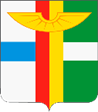 АДМИНИСТРАЦИЯ ГОРОДА ОБИ НОВОСИБИРСКОЙ ОБЛАСТИПОСТАНОВЛЕНИЕот 24.11.2023 г. № 2223          Об утверждении порядка предоставления новогодних подарков детям из семей отдельных категорий за счет средств бюджета города Оби Новосибирской области  №п/пФИО родителя (законного представителя) ребенкаФИО ребенкаДата рождения ребенкаЛьготная категория ребенкаКол-во новогодних подарков, шт.Подпись родителя (законного представителя) ребенка1.2.Итого